Name: Prof.S D Jadhav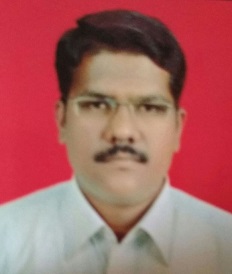 Designation:  Asst.Prof. & HODQualification: M.Sc.(Mathematics), Ph.D.(Persuing)Age: 40 yearsExperience: 18 yearsEmail Id:  santoshjadhav@orchidengg.ac.inArea of Interest: Complex Analysis, Geometric Function Theory.Publications:
1. International Conference: 1
2. National Conference:1
3. International Journal: Nil
4. National Journal: NilSubject Taught:
1. Engg.Mathematics-I
2. Engg.Mathematics-II
3. Engg.Mathematics-III4. Applied Mathematics-II
Awards & Recognition:
Best Teacher Award in the year 2015Achievements:
Stood Sixth in University ranks amongs all branches at PG levelConferences / STTP / Workshops
Conference-3STTP- 3Workshops- 6NPTEL-3Committee Member:
1) Local Management Committee member (2013-2018)
2) College Core Committee member3) College Development Committee member (2021-2024)Professional Memberships: 
1) Marathwada Mathematical Society Aurangabad
2) Life Member of ISTE.
